รายงานการปฏิบัติราชการประจำเดือน ตุลาคม 2566ประจำปีงบประมาณ พ.ศ. 2567สถานีตำรวจภูธรอ่าวช่อ1. งานสืบสวน      วันที่ 19 ตุลาคม 2566  ได้มีผู้สมัครใจบำบัดยาเสพติด จำนวน  1 รายนายวศิล รองศิริคง  อายุ 46 ปี เลขประจำตัวประชาชน 3230100326776 (สมัครใจบำบัด)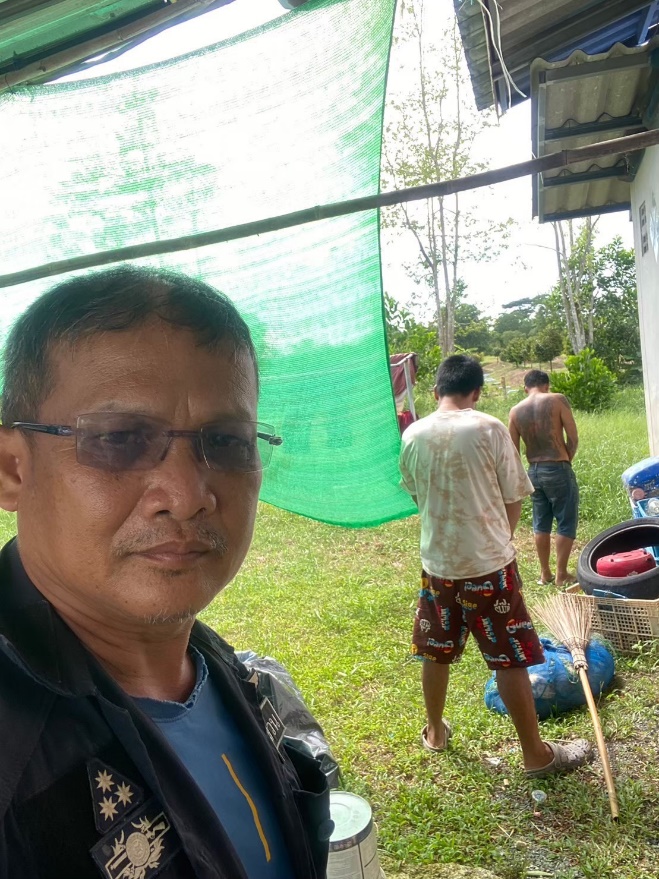 